亿帆医药2023春季校园招聘简章公司简介：亿帆医药是专注医药健康领域的创新型医药企业，2004年在深圳交易所A股上市，证券简称：亿帆医药，证券代码：002019。                                                                                                                                                                                                      我们围绕合成生物、大分子、小分子、中药四大业务体系，在上海、北京、合肥、杭州、旧金山搭建了五大自主科研中心，覆盖大分子生物药、高端化药、特色中成药以及维生素等产品研发。    依托自有的特色研发技术平台，我们聚焦血液肿瘤、机体炎症、内分泌、皮肤科、妇科、儿科等疾病领域，不断拓展产品研发管线，期望开发具有确切疗效的创新型药物，帮助遭受疾病伤害的人们重获健康。目前，我们拥有各科产品批准文号300余个，其中海外权益产品40余个，形成了丰富的专科产品管线。在维生素产品领域，我们一直处于全球市场领先地位，并致力于以颠覆性的产业技术继续构建成本与规模优势。    此外，我们在海内外建设了数十个符合当地药品质量管理规范的生产基地，全面形成了与国际接轨的高标准生产体系。为了让优质的药品实现在全球范围内源源流动，惠及病患，我们坚持创新与国际化的中长期发展战略，在新加坡、韩国、意大利、中国等40余个国家和地区构建了业务网络，让国内优质药品走出去，将海外优质药品引进来，积极推进医药健康的全球网络建设。人才理念：亿帆致力于打造简单、纯洁、高效的工作氛围。每个加入亿帆的伙伴都拥有着双重身份。我们既是职场上专业敬业、当责不让的职业经理人，也是生活中团结友爱、彼此信赖的家人。我们欢迎不畏难、充满激情、上进务实的伙伴加入，每个被努力追逐的热爱，都可以在亿帆找到展示和实现的舞台。招聘流程：网申投递—简历初筛—初试—复试—测评（部分岗位）—Offer—培训上岗丰富福利：六险一金，周末双休，带薪年假，年度体检，节日礼品，婚育礼金，员工旅游，团建活动网申投递（无需重复投递）：方式一：网页投递https://yifanyy.zhiye.com/方式二：二维码投递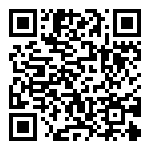 【欢迎加入校招QQ群：529162855】序号类别招聘岗位工作地点招聘人数学历要求专业要求1研发类原辅料工艺开发/合成安徽合肥2硕士药学类、化学类专业2研发类分析纯化上海2本科及以上药学相关专业3研发类中药研发安徽合肥3本科及以上中药学相关专业（招聘博士1人）4研发类药物分析（制剂）安徽合肥5本科及以上药物分析或药学相关专业5研发类生物、化工类浙江杭州5本科及以上生物工程、生物化学、生物技术、化学、化学工程、物理化学、化工工艺6生产类原料药生产安徽宿州2本科化学相关专业7生产类生产、质量（QA/QC）安徽合肥2本科药学、生物制药相关专业8营销类学术推广专员安徽合肥4本科及以上医学、药学9营销类医学信息代表北京、武汉、杭州、郑州、昆明、西安、厦门、海口、济南、成都、武汉9大专及以上医药、医学、营销10营销类招商专员沈阳、福州、南昌4大专及以上医药、医学、营销11职能类人事专员安徽合肥1本科及以上人力资源